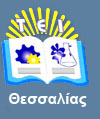 ΕΛΛΗΝΙΚΗ ΔΗΜΟΚΡΑΤΙΑΤεχνολογικό Εκπαιδευτικό Ίδρυμα                                                ΘεσσαλίαςΤμήμα Τεχνολόγων Γεωπόνων                             Επιστημονικές Διαλέξεις στηνΕΦΑΡΜΟΣΜΕΝΗ ΕΔΑΦΟΛΟΓΙΑΛάρισα, Μεγάλο Αμφιθέατρο Σ.ΤΕ.Γ.&ΤΕ.Τ.& Δ., ΤΕΙ Θεσσαλίας22 Ιανουαρίου  2019                                                                          Ο Καθηγητής                                                                             Του Τμήματος Τ.Γ.                                                                                         Δ. ΚΑΛΦΟΥΝΤΖΟΣ12:15 – 12:40Χρήσεις Ζεόλιθου στη Γεωργία	1Καλφούντζος Δ., 2Κόκκορα Μ.1Καθηγητής ΤΕΙ/Θ2Επιστημονικός Συνεργάτης ΤΕΙ/Θ12:40 – 13:30Υποβάθμιση Εδαφοϋδατικών Πόρων.Καρυώτης Θ.Πρώην Ερευνητής ΕΘΙΑΓΕ13:30 – 14:30Εφαρμογές Σύγχρονών Τεχνολογιών (γεωπληροφορικής) στη Διαχείριση του Αγροτικού Περιβάλλοντος. Πετρόπουλος Γ.Ερευνητής ΕΛΓΟ ΔήμητραΠετρόπουλος Γ.Ερευνητής ΕΛΓΟ ΔήμητραΠετρόπουλος Γ.Ερευνητής ΕΛΓΟ Δήμητρα